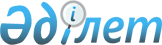 Үштөбе қаласы бойынша салық төлемдері үшін қаланың жерін аймақтарға бөлудің сызбасын бекіту туралы
					
			Күшін жойған
			
			
		
					Алматы облысы Қаратал аудандық мәслихатының 2007 жылғы 17 сәуірдегі N 50-223 шешімі. Алматы облысының Әділет департаменті Қаратал ауданының Әділет басқармасында 2007 жылы 15 мамырда N 2-12-51 тіркелді. Күші жойылды - Алматы облысы Қаратал аудандық мәслихатының 2011 жылғы 29 желтоқсандағы N 61-268 шешімімен

      Ескерту. Күші жойылды - Алматы облысы Қаратал аудандық мәслихатының 2011 жылғы 29 желтоқсандағы N 61-268 шешімімен      Қазақстан Республикасының Кодексі "Қазақстан Республикасының Жер кодексінің" 8-бабының 2-тармағына, 9-бабының 1-тармағына, 11-бабының 1-тармағына, Қазақстан Республикасының Кодексі "Қазақстан Республикасындағы Салық Кодексінің" 338-бабының 1-тармағына, Қазақстан Республикасының "Қазақстан Республикасындағы жергілікті мемлекеттік басқару туралы" Заңының 6-бабының 1-тармағының 13-тармақшасына сәйкес, сондай-ақ аудан әкімінің 2007 жылғы 27  наурыздағы N 2-10-216 өтініш хатының негізінде Қаратал аудандық мәслихаты ШЕШІМ ҚАБЫЛДАДЫ:

       

1. Үштөбе қаласы бойынша салық төлемдері үшін қаланың жерін аймақтарға бөлудің қоса беріліп отырған сызбасы 1, 2 қосымшаға сәйкес бекітілсін.



      2. Аудандық салық комитеті жерге салық төлеуді есептегенде аталған шешімге сай, жер салығының ставкасын өсіңкі және төмендетілген коэффициентін қолдансын.

      3 

. Осы шешім алғаш ресми жарияланғаннан кейін күнтізбелік он күн өткен соң қолданысқа енгізілсін.      Сессия төрағасы:                           Б. Смайылов      Мәслихат хатшысы:                          М. Рақымбаев      КЕЛІСІЛДІ:      "Қаратал ауданының жер

      қатынастары бөлімі" мемлекеттік

      мекемесінің бастығы                     Владимир Дмитриевич Ан      Қаратал ауданы салық

      комитетінің бастығы               Құрманбек Нүсіпбекұлы Асанов

Қаратал аудандық мәслихатының

2007 жылғы 17 сәуірдегі

N 50-223 шешімімен бекітілген

"Үштөбе қаласы бойынша салық

төлемдері үшін қаланың жерін

аймақтарға бөлудің сызбасын

бекіту туралы" шешіміне

1 қосымша 

Үштөбе қаласы бойынша салық төлемдері үшін қаланың жерін

аймақтарға бөлу таблицасы

Қаратал аудандық мәслихатының

2007 жылғы 17 сәуірдегі

N 50-223 шешімімен бекітілген

"Үштөбе қаласы бойынша салық

төлемдері үшін қаланың жерін

аймақтарға бөлудің сызбасын

бекіту туралы" шешіміне

2 қосымша 

Үштөбе қаласы бойынша салық төлемдері үшін қаланың жерін

аймақтарға бөлу сызбасы (схемасы)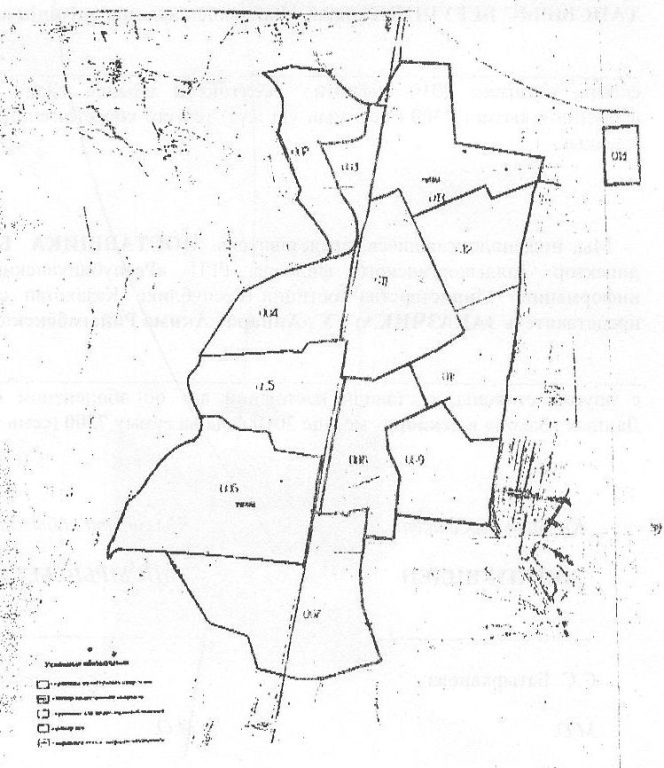 
					© 2012. Қазақстан Республикасы Әділет министрлігінің «Қазақстан Республикасының Заңнама және құқықтық ақпарат институты» ШЖҚ РМК
				Аймақ NЖер салығының базалық

ставкасына ұсынылып

отырған өзгеріс

коэффициентіҚаланың жерін

аймақтарға бөлудің

нысаналы мақсат

жіктемесі123I0,8002-007,014II1,2008-010,012,013III1,5011